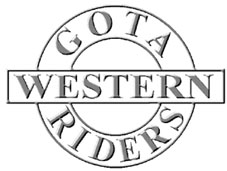 UngdomslägerVälkommen till Gota Western RidersE, D,C och KM- tävling.Söndagen den 29 oktober 2017Tävlingen är öppen för alla medlemmar i WRAS-ansluten klubb.E-klasserna är endast öppna för ryttare som inte tidigare har innehaft ryttarlicens inom WRAS. Du behöver inte vara medlem i WRAS-ansluten klubb för att delta i E-klasserna eller om du endast tävlar KM.Bedömning sker enligt WRAS regelbok 2016/2017. Plats:	Motala Ryttarförening/MORF, Motala.Tid:	Första start kl. 09.00.Start- och efteranmälan sker från kl. 08.00.Startanmälan kan göras under hela dagen. Senast en timme före den aktuella klassens start.Startavg.	100 kr/klass. För medlem i GOWR 80 kr/klass. Avgiften skall finnas på GOWRs pg 25 00 34-6 senast den 19 oktober. Vid efteranmälan tillkommer en avgift på 50 kr/klass. En depositionsavgift på 20 kr tas ut för nummerlappen.Inga licenser i E-klasserna. Tävlar du endast klubbmästerskap krävs ingen licens, du anmäler då på samma sätt som till E-klass.Lead Line-klasserna är för barn som har ledare med på banan. Ingen rangordning i dessa klasser.Klasser:	1 Showmanship at Halter D2 Showmanship at Halter C +KM3 Trail at Hand D4 Trail E (skritt och trav)5 Trail D6 Trail C + KMA Lead Line E TrailB Lead Line E Horsemanship (kortmönster,ingetrailwork)7 Pleasure E (skritt ochtrav)   8 Pleasure D9 Pleasure C + KM10 Western Horsemanship E (skritt och trav)11 Western Horsemanship D12 Western Horsemanship C + KM13 Ranch Riding D mönster 314 Ranch Riding C + KM, mönster 415 Reining C + KM, mönster 5 16 Western Riding D, mönster 917 Western Riding C + KM, mönster 10 Domare: Stina GatelTävlingsledare: Lena Sandberg 0705458379 och Maria Rogsberg 0703579465Anmälan:	Sker på WRAS hemsida på www.wras.se senast den 19 oktober Observera att anmälningsavgiften skall finnas på GOWRs pg. samma dag.Anmälan till E-klasserna (som är bindande) skickas till;Emmelie HelanderRördromsvägen 359029 BorensbergEmmelie.helander@gmail.comRyttarmeddelande och mönster kommer att publiceras i tävlingsprogrammet.Lunch:	Lunch kommer att finnas. Vi återkommer med mer information.Övrigt:	Vaccinationsintyg skall uppvisas före urlastning. Hästägarförsäkran skall lämnas i sekretariatet (blankett finns i sekretariatet) Observera att westernhatt eller ridhjälm är obligatoriskt vid all ridning på tävlingsområdet. Ungdomar skall tom. det år de fyller 19 år bära hjälm vid ridning inom tävlingsområdet.Rosetter till alla i E-klasserna.Adress till anläggningen: Motala Ryttarförening, Medevivägen 104, 59150 Motala. Vägbeskrivning finns på www.motalarf.comGota Western Riders önskar alla deltagande ekipage och publik varmt välkomna till en trevlig dag hos Motala Ryttarförening /Styrelsen Gota Western Riders.